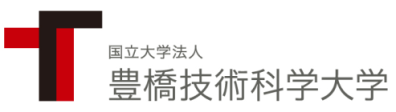 平成28年度社会人向け実践教育プログラム「計算技術科学実践教育プログラム」参 加 申 込 書下記のとおり、参加を申し込みます。【ご意見・ご要望】（ご自由に記載ください。）--------------------------------------------------------------------------------------------------------------------------------ご記入漏れがないか再度ご確認ください。E-mailで以下までお送りください。【 送信先 】　　・E-mail ： jinzai@office.tut.ac.jp （研究支援課　社会連携支援室）申込締切 ： 平成28年9月16日（金）１．申込日平成 28 年　　月　　日２．参加コース□１．高速計算プログラミング基礎コース：8,000円
□２．HPC技術者講習コース　　　　　 : 14,000円
□３．高速計算プログラミング応用コース：8,000円３．参加者氏名（フリガナ）４．所属・団体名（フリガナ）５．部署名・役職６．勤務先住所〒７．電話番号８．FAX番号９．電子メール（半角英数字）